City of San Antonio

AGENDA
City Council A Session
Municipal Plaza Building
114 W. Commerce Street
San Antonio, Texas 78205 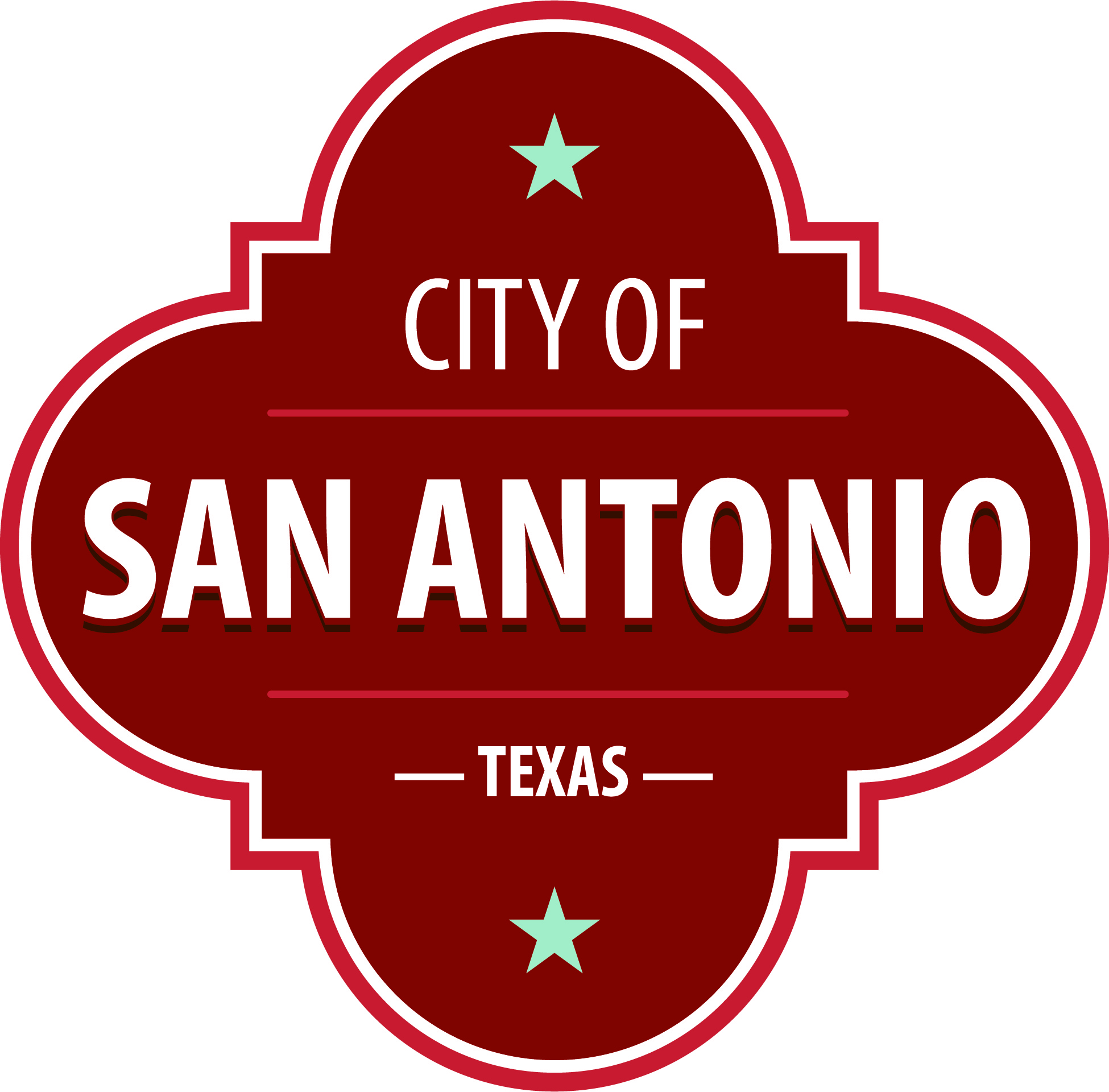 The City Council will hold its regular meeting in the Norma S. Rodriguez Council Chamber in the Municipal Plaza Building located at 114 W. Commerce Street beginning at the above referenced date and time for the following items.  Once convened, the City Council will take up the following items in any order during the meeting but no sooner than the designated times.9:00AM: Call to OrderMembers of the public can comment on items on the agenda. To sign up to speak visit www.saspeakup.com. Click on meetings and events and select the meeting you’d like to participate in. Sign up to speak or submit a written comment. Questions relating to these rules may be directed to the Office of the City Clerk at (210) 207-7253.

Individuals signing up for public comment may register for VIA bus fare or parking validation at www.saspeakup.com. VIA bus fare or parking at City Tower Garage (located at 100 Blk N. Main) will be provided to individuals who request the assistance. Staff will provide VIA bus fare passes and parking validation tickets in the lobby of City Council Chambers. 
 To view the Live meeting please view our Live StreamDuring the meeting, the City Council may meet in executive session for consultation with the City Attorney's Office concerning attorney-client matters under Chapter 551 of the Texas Government Code.
 ACCESS STATEMENT
The City of San Antonio ensures meaningful access to City meetings, programs and services by reasonably providing: translation and interpretation, materials in alternate formats, and other accommodations upon request.  To request these services call (210) 207-2098 or Relay Texas 711 or by requesting these services online at https://www.sanantonio.gov/gpa/LanguageServices.  Providing at least 72 hours’ notice will help to ensure availability. Intérpretes en español estarán disponibles durante la junta del consejo de la ciudad para los asistentes que lo requieran. También se proveerán intérpretes para los ciudadanos que deseen exponer su punto de vista al consejo de la ciudad. Para más información, llame al (210) 207-7253.

For additional information on any item on this agenda, please visit www.sanantonio.gov or call (210) 207-7080.
 THE CITY COUNCIL MAY RECESS FOR LUNCH AND RECONVENE TO CONSIDER ANY UNFINISHED COUNCIL BUSINESS 

6:00 P.M. – If the Council has not yet adjourned, the presiding officer shall entertain a motion to continue the council meeting, postpone the remaining items to the next council meeting date, or recess and reconvene the meeting at a specified time on the following day. 
Posted on: 02/09/2023  04:56 PMThursday, January 26, 20239:00 AMMunicipal Plaza BuildingB.The purchase, exchange, lease or value of real property pursuant to Texas Government Code Section 551.072 (real property).C.Legal issues related to litigation involving the City pursuant to Texas Government Code Section 551.071 (consultation with attorney).D.Legal issues relating to COVID-19 preparedness pursuant to Texas Government Code Section 551.071 (consultation with attorney).30.2023-01-26-0039Ordinance approving a license agreement with Centric Fiber, LLC, for the Installation of fiber optic cable facilities in the City's public right-of-way to provide broadband internet access service. [Ben Gorzell, Chief Financial Officer; Craig Hopkins, Chief Information Officer, Information Technology Services]31.2023-01-26-0040Ordinance approving an Interlocal Agreement between the City of San Antonio and Bexar County to accept and appropriate funds in the amount of $263,958 into the Storm Water Operating Fund from Bexar County for the completion of the Kampmann Boulevard Preliminary Engineering Report. [Roderick Sanchez, Assistant City Manager; Razi Hosseini, Director, Public Works]32.2023-01-26-0041Ordinance approving a responsible bidder program for low bid construction contracts, including best value criteria and authorizing the City to deny contracts or other transactions with a person or company not deemed a responsible bidder under the program. [Roderick Sanchez, Assistant City Manager; Razi Hosseini, Director, Public Works]33.2023-01-26-0042Ordinance authorizing the establishment of a Streets, Bridges, and Sidewalks Advisory Board and a Storm Water Management Advisory Board to provide oversight of the completion of the 2022 Bond Program projects included in the Streets, Bridges, and Sidewalks and Drainage and Flood Control Propositions. [Roderick Sanchez, Assistant City Manager; Razi Hosseini, Director, Public Works]13.2023-01-26-0023Ordinance approving a capital improvement expenditure in the amount of $1,097,748 payable to J. Sanchez Contracting, Inc., for the Spigel Trailhead at Guilbeau Rd. (French Creek) Project. Funding is from the voter approved Sales Tax Venue funds of which $368,752.68 is from the French Creek project and $485,685.32 will be reallocated from the Trail Connections, Parking, and Other Enhancements project to the French Creek project included in the FY 2023 – FY 2028 Capital Improvement Program. This ordinance also appropriates $243,310 from the FY 2023 Tree Canopy Preservation and Mitigation Fund which will be used for tree plantings and irrigation support. [David W. McCary, Assistant City Manager; Homer Garcia III, Director, Parks & Recreation]8.2023-01-26-0018Ordinance approving a contract with Cavender Ford Motor Company, Ltd., to provide one box truck for the San Antonio Police Department for a total cost of $58,965. Funding is from the Bureau of Justice Assistance (BJA) FY 2020 Coronavirus Emergency Supplemental Funding Program Grant. [Ben Gorzell Jr., Chief Financial Officer; Troy Elliott, Deputy Chief Financial Officer, Finance]9.2023-01-26-0019Ordinance approving a contract with Honeywell Building Solutions to provide the Convention and Sports Facilities Department with maintenance for software, hardware enhancements, and support for the Enterprise Building Integrator (EBI) system for an estimated annual cost of $1,553,000. Funding is from the respective department's FY 2023 Adopted Budget. Funding for subsequent years is contingent upon City Council approval of the annual budget. [Ben Gorzell Jr., Chief Financial Officer; Troy Elliott, Deputy Chief Financial Officer, Finance]